Suvestinė redakcija nuo 2021-08-31Sprendimas paskelbtas: TAR 2010-01-28, i. k. 2010-00053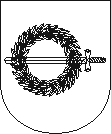 KLAIPĖDOS RAJONO savivaldybės tarybaSPRENDIMASDĖL MOKINIŲ NEMOKAMO MAITINIMO MOKYKLOSE TVARKOS APRAŠO PATVIRTINIMO. sausio 28 d. Nr. T11-8GargždaiKlaipėdos rajono savivaldybės taryba, vadovaudamasi Lietuvos Respublikos vietos savivaldos įstatymo (1994-07-07 Nr. I-533, 2008-09-15 Nr. X-1722 redakcija) 16 straipsnio 4 dalimi, 18 straipsnio 1 dalimi,  Lietuvos Respublikos socialinės paramos mokiniams įstatymo (2006-06-13 Nr. X-686, 2008-05-15  Nr. X-1544 redakcija) 12 straipsnio 1 dalimi, Lietuvos Respublikos Vyriausybės 2009-12-23 nutarimo Nr. 1770 „Dėl mokinių nemokamo maitinimo mokyklose tvarkos aprašo patvirtinimo“ 2 dalimi, n u s p r e n d ž i a:1. Patvirtinti Mokinių nemokamo maitinimo mokyklose tvarkos  aprašą (pridedama).2. Pripažinti netekusiu galios Klaipėdos rajono savivaldybės tarybos 2009-01-29 sprendimą Nr. T11-14 „Dėl Mokinių nemokamo maitinimo mokyklose tvarkos aprašo patvirtinimo“.	3. Šis sprendimas gali būti skundžiamas Lietuvos Respublikos administracinių bylų teisenos įstatymo nustatyta tvarka.Meras	Vaclovas DačkauskasPATVIRTINTAKlaipėdos rajonosavivaldybės tarybos. sausio 28 d.sprendimu Nr. T11-8MOKINIŲ NEMOKAMO MAITINIMO MOKYKLOSE TVARKOS APRAŠAS I. BENDROSIOS NUOSTATOS1. Šis aprašas reglamentuoja Klaipėdos rajono bendrojo ugdymo mokyklose, profesinio mokymo įstaigose, ikimokyklinio ugdymo mokyklose ar pas kitą švietimo teikėją (išskyrus laisvąjį mokytoją) (toliau – mokykla) pagal bendrojo ugdymo programas, įregistruotas Studijų, mokymo programų ir kvalifikacijų registre, ar priešmokyklinio ugdymo programą besimokančių mokinių, kuriems skirtas nemokamas maitinimas vadovaujantis Socialinės paramos mokiniams įstatymu, maitinimo organizavimą. Punkto pakeitimai:Nr. ,
2020-06-25,
paskelbta TAR 2020-06-26, i. k. 2020-14146            2. Mokinių nemokamas maitinimas, vadovaujantis šiuo aprašu, organizuojamas mokyklose.3. Už mokinių nemokamo maitinimo organizavimą atsakingas mokyklos direktorius. 4. Mokinių nemokamas maitinimas teikiamas toje mokykloje, kurioje mokiniai mokosi, neatsižvelgiant į jų gyvenamąją vietą. 5. Mokiniams vietoj nemokamo maitinimo negali būti išmokami pinigai.II. NEMOKAMO MAITINIMO MOKINIAMS FINANSAVIMAS6. Mokinių nemokamas maitinimas finansuojamas iš valstybės biudžeto specialios tikslinės dotacijos savivaldybės biudžetui, savivaldybės biudžeto lėšų ir įstatymų nustatyta tvarka gautų kitų lėšų.7. Mokinių nemokamo maitinimo išlaidų rūšys:7.1. išlaidos produktams (įskaitant prekių pirkimo pridėtinės vertės mokestį), kai mokiniai maitinami  nemokamai;7.2. patiekalų gamybos išlaidos (maitinimo paslaugų teikėjų darbuotojų, tiesiogiai susijusių su mokinių nemokamo maitinimo teikimu, darbo užmokestis, valstybinio socialinio draudimo įmokos, komunalinių paslaugų išlaidos ir kt.);7.3. išlaidos socialinei paramai mokiniams administruoti (šią paramą administruojančių institucijų darbuotojų ir mokyklų darbuotojų, atsakingų už šios paramos teikimą, darbo užmokestis, valstybinio socialinio draudimo įmokos, ryšių paslaugos, pašto paslaugos ir kt.);8. Išlaidos, numatytos 7.1. punkte, finansuojamos iš valstybės biudžeto specialios tikslinės dotacijos savivaldybių biudžetams ir įstatymų nustatyta tvarka gautų kitų lėšų. 9. Išlaidos, numatytos 7.2.punkte, finansuojamos iš savivaldybės biudžeto lėšų ir įstatymų nustatyta tvarka gautų kitų lėšų.10. Išlaidos numatytos 7.3. punkte, finansuojamos iš valstybės biudžeto specialiosios tikslinės dotacijos savivaldybių biudžetams, papildomai skiriant 4 procentus 7.1 punkte nustatytoms išlaidoms finansuoti skirtų lėšų.III. PRODUKTAMS ĮSIGYTI SKIRIAMŲ LĖŠŲ DYDŽIO NUSTATYMAS11. Nemokamų pietų, pusryčių ir maitinimo vasaros atostogų metu mokyklose organizuojamose dieninėse vasaros poilsio stovyklose (atsižvelgiant į mokinio buvimo stovykloje dienos laiko trukmę) produktams įsigyti skiriamų lėšų dydis vienai dienai vienam mokiniui nustatomas Vyriausybės ar jos įgaliotos institucijos patvirtintu pusryčių, pietų ir pavakarių patiekalų gamybai reikalingų produktų rinkinių sąrašu pagal mokinių amžiaus grupes.12. Savivaldybės administracijos direktorius Paslaugų ir civilinės metrikacijos skyriaus teikimu nustato: Punkto pakeitimai:Nr. ,
2020-06-25,
paskelbta TAR 2020-06-26, i. k. 2020-14146            12.1. skiriamų lėšų produktams sumą vienam mokiniui vienai dienai;12.2. mokinių nemokamam maitinimui skirtas lėšas mokykloms.13. Nemokamam maitinimui skirtiems produktams įsigyti (įskaitant prekių pirkimo pridėtinės vertės mokestį) skiriama nuo 1,6 iki 9,7 procento bazinės socialinės išmokos dydžio suma.13.1. nuo 1,6 iki 2,8 procento bazinės socialinės išmokos dydžio suma pusryčiams ar pavakariams;13.2.  nuo 3,5 iki 5 procentų bazinės socialinės išmokos dydžio suma pietums;13.3. nuo 8,3 iki 9,7 procento bazinės socialinės išmokos dydžio suma maitinimui mokyklų organizuojamose vasaros poilsio stovyklose. Punkto pakeitimai:Nr. ,
2019-01-31,
paskelbta TAR 2019-02-04, i. k. 2019-01627            IV. MOKINIŲ NEMOKAMO MAITINIMO ORGANIZAVIMAS14. Mokykloje mokinių nemokamo maitinimo organizavimui koordinuoti ir apskaitai vykdyti direktoriaus įsakymu skiriamas atsakingas darbuotojas.15. Iš Savivaldybės administracijos gautą sprendimą, patvirtinantį mokinių teisę į nemokamą maitinimą, mokyklos direktorius pateikia atsakingam darbuotojui.16. Nemokami pusryčiai ir pietūs mokyklose teikiami mokslo dienomis. Punkto pakeitimai:Nr. ,
2021-08-26,
paskelbta TAR 2021-08-30, i. k. 2021-18269            17. Nemokamas maitinimas vasaros atostogų metu teikiamas mokyklose organizuojamose dieninėse vasaros poilsio stovyklose. Punkto pakeitimai:Nr. ,
2021-08-26,
paskelbta TAR 2021-08-30, i. k. 2021-18269            18. Nemokami pietūs (pusryčiai), turinčiam teisę gauti nemokamą maitinimą mokiniui neatvykus į mokyklą dėl ligos, karantino, ekstremalios situacijos, ekstremalaus įvykio ar įvykio laikotarpiu mokyklos direktoriaus sprendimu gali būti atiduodami į namus. Punkto pakeitimai:Nr. ,
2021-08-26,
paskelbta TAR 2021-08-30, i. k. 2021-18269            19. Mokyklos administracija sudaro mokinių, kurie mokosi pagal priešmokyklinio ugdymo programą ar pagal pradinio ugdymo programą pirmoje ar antroje klasėje, sąrašus, kuriuos importuoja Socialinės paramos informacinėje sistemoje. Šį sąrašą patvirtina ir pateikia (pasirašytą saugiu elektroniniu parašu) naudojantis dokumentų valdymo sistema Paslaugų ir civilinės metrikacijos skyriui, iki Socialinės paramos mokiniams įstatyme nurodyto termino. Papildyta punktu:Nr. ,
2021-08-26,
paskelbta TAR 2021-08-30, i. k. 2021-18269        20. Mokyklose kasdien Socialinės paramos informacinėje sistemoje(www.spis.lt) pildomas mokinių, kuriems skirtas nemokamas maitinimas,  žurnalas, kurį iki kiekvieno mėnesio 7 d. pasirašytą saugiu elektroniniu parašu mokyklos administracija pateikia Paslaugų ir civilinės metrikacijos skyriui naudojantis dokumentų valdymo sistema. Punkto pakeitimai:Nr. ,
2020-06-25,
paskelbta TAR 2020-06-26, i. k. 2020-14146            Nr. ,
2021-08-26,
paskelbta TAR 2021-08-30, i. k. 2021-18269            21. Mokiniui pakeitus mokyklą, ne vėliau kaip kitą darbo dieną ankstesnės mokyklos administracija raštu informuoja apie mokinio teisę gauti nemokamą maitinimą naujos mokyklos administraciją ir savivaldybės administraciją, kuri priėmė sprendimą dėl socialinės paramos mokiniams skyrimo. Būtina nurodyti šiuos mokinio duomenis: vardą, pavardę ir asmens kodą. Dokumentą pasirašytą saugiu elektroniniu parašu mokyklos administracija pateikia naudojantis dokumentų valdymo sistema. Mokiniui nemokamas maitinimas naujoje mokykloje pradedamas teikti nuo kitos darbo dienos po to, kai pažyma buvo gauta mokykloje. Punkto pakeitimai:Nr. ,
2020-06-25,
paskelbta TAR 2020-06-26, i. k. 2020-14146            Nr. ,
2021-08-26,
paskelbta TAR 2021-08-30, i. k. 2021-18269            V. ATSAKOMYBĖ IR ATSKAITOMYBĖ ORGANIZUOJANT MOKINIŲ NEMOKAMĄ MAITINIMĄ22. Savivaldybės administracijos Švietimo ir sporto skyrius: Punkto numeracijos pakeitimas:Nr. ,
2021-08-26,
paskelbta TAR 2021-08-30, i. k. 2021-18269        Punkto pakeitimai:Nr. ,
2020-06-25,
paskelbta TAR 2020-06-26, i. k. 2020-14146            22.1. informuoja mokyklų direktorius apie mokinių nemokamo maitinimo organizavimo tvarkos pakeitimus;22.2. teikia Paslaugų ir civilinės metrikacijos skyriui informaciją apie mokslo metų pradžią bei pabaigą, mokinių atostogų laiką, mokymosi dienas ir kitą nemokamam mokinių maitinimui reikalingą informaciją; Punkto pakeitimai:Nr. ,
2020-06-25,
paskelbta TAR 2020-06-26, i. k. 2020-14146            22.3. atsako už nemokamo maitinimo organizavimo tobulinimą ugdymo įstaigose.23. Savivaldybės administracijos Paslaugų ir civilinės metrikacijos skyrius:Punkto numeracijos pakeitimas:Nr. ,
2021-08-26,
paskelbta TAR 2021-08-30, i. k. 2021-18269        Punkto pakeitimai:Nr. ,
2020-06-25,
paskelbta TAR 2020-06-26, i. k. 2020-14146            23.1. vadovaudamasis mokyklų pateikta informacija apie lėšų poreikį paskirsto nemokamam maitinimui reikalingas lėšas mokykloms;23.2. rengia ir teikia ketvirtines ir metines ataskaitas Socialinės apsaugos ir darbo ministerijai apie panaudotas lėšas socialinei paramai mokiniams (pagal ministerijos pateiktas formas);23.3. rengia ir teikia pranešimus Socialinės apsaugos ir darbo ministerijai apie poreikį ir lėšų likučius (pagal ministerijos pateiktas formas);23.4. reguliariai, savo kompetencijos ribose, tikrina mokyklas dėl mokinių nemokamo maitinimo organizavimo tvarkos taikymo, nemokamo maitinimo dokumentų tvarkymo ir lėšų naudojimo tikslingumo.24. Savivaldybės administracijos Centrinė buhalterija, vadovaudamasi patvirtintomis sąmatomis, perveda nemokamam mokinių maitinimui skirtas lėšas mokykloms.Punkto numeracijos pakeitimas:Nr. ,
2021-08-26,
paskelbta TAR 2021-08-30, i. k. 2021-18269        25. Mokyklos direktorius:Punkto numeracijos pakeitimas:Nr. ,
2021-08-26,
paskelbta TAR 2021-08-30, i. k. 2021-18269        25.1. iki einamojo mėnesio 7 d. teikia Paslaugų ir civilinės metrikacijos skyriui informaciją pasirašytą saugiu elektroniniu parašu apie lėšų poreikį mokinių nemokamam maitinimui;Punkto pakeitimai:Nr. ,
2020-06-25,
paskelbta TAR 2020-06-26, i. k. 2020-14146            Nr. ,
2021-08-26,
paskelbta TAR 2021-08-30, i. k. 2021-18269            25.2. atsako už valstybės ir savivaldybės biudžeto lėšų, skirtų nemokamam maitinimui, panaudojimą pagal paskirtį, mokinių nemokamo maitinimo organizavimą teisės aktų nustatyta tvarka;25.3. teikia reikalingą informaciją apie mokinių nemokamo maitinimo organizavimą.VI. BAIGIAMOSIOS NUOSTATOS26. Valstybės ir savivaldybės biudžeto lėšų, skiriamų mokinių nemokamam maitinimui mokyklose, tikslinio panaudojimo kontrolę atlieka Valstybės kontrolė, Savivaldybės kontrolės ir audito tarnyba ir Centralizuotas v0idaus audito skyrius.Punkto numeracijos pakeitimas:Nr. ,
2021-08-26,
paskelbta TAR 2021-08-30, i. k. 2021-18269        27. Šio aprašo įgyvendinimo kontrolę atlieka Savivaldybės administracijos direktorius ar jo įgaliotas asmuo.Punkto numeracijos pakeitimas:Nr. ,
2021-08-26,
paskelbta TAR 2021-08-30, i. k. 2021-18269        Pakeitimai:1.
                    Klaipėdos rajono savivaldybės taryba, Sprendimas
                Nr. ,
2019-01-31,
paskelbta TAR 2019-02-04, i. k. 2019-01627                Dėl Klaipėdos rajono savivaldybės tarybos 2010 m. sausio 28 d. sprendimo Nr. T11-8 „Dėl mokinių nemokamo maitinimo mokyklose tvarkos aprašo patvirtinimo“ pakeitimo2.
                    Klaipėdos rajono savivaldybės taryba, Sprendimas
                Nr. ,
2020-06-25,
paskelbta TAR 2020-06-26, i. k. 2020-14146                Dėl Klaipėdos rajono savivaldybės tarybos 2010 m. sausio 28 d. sprendimo Nr. T11-8 „Dėl Mokinių nemokamo maitinimo mokyklose tvarkos aprašo patvirtinimo“ pakeitimo3.
                    Klaipėdos rajono savivaldybės taryba, Sprendimas
                Nr. ,
2021-08-26,
paskelbta TAR 2021-08-30, i. k. 2021-18269                Dėl Klaipėdos rajono savivaldybės tarybos 2010 m. sausio 28 d. sprendimo Nr. T11-8 „Dėl Mokinių nemokamo maitinimo mokyklose tvarkos aprašo patvirtinimo“ pakeitimo